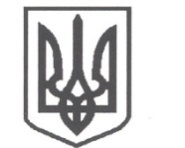 УКРАЇНАСРІБНЯНСЬКА СЕЛИЩНА РАДАЧЕРНІГІВСЬКОЇ ОБЛАСТІРІШЕННЯ(друга сесія восьмого скликання)23 грудня 2020 року	смт Срібне              	                         	Про Програму запобіганнясоціальному сирітству, подоланнядитячої безпритульності і бездоглядностіна 2021-2025 роки на територіїСрібнянської селищної радиЧернігівської областіЗ метою забезпечення оптимального функціонування цілісної системи захисту прав дітей на території Срібнянської селищної ради, керуючись пунктом 22 статті 26 Закону України «Про місцеве самоврядування в Україні», селищна рада вирішила:1.Затвердити Програму запобігання соціальному сирітству, подолання дитячої безпритульності і бездоглядності на 2021-2025 роки на території Срібнянської селищної ради Чернігівської області (додається).2.Учасникам виконання Програми здійснити відповідні організаційні заходи та забезпечити виконання завдань у визначені терміни.3.Контроль за виконанням з цього рішення покласти на постійну комісію селищної ради з питань сім’ї та молоді, гуманітарних питань та соціального захисту населення.Селищний голова 			        О.ПАНЧЕНКО